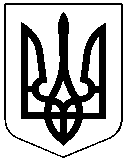 ЧЕРКАСЬКА РАЙОННА РАДАРІШЕННЯ06.10.2020 №47-13/VII	Про звернення депутатів Черкаської районної ради Відповідно до статті 43 Закону України «Про місцеве самоврядування в Україні», статті 13 Закону України «Про статус депутатів місцевих рад», враховуючи погодження постійних комісій районної ради з питань регламенту, законності, правопорядку, депутатської етики та місцевого самоврядування, з питань економічного розвитку села, комунальної власності та державної регуляторної політики, президії районна радаВИРІШИЛА:Схвалити звернення депутатів Черкаської районної ради до Верховної Ради України та Міністерства розвитку громад та територій України, що додається.Звернутися до районних рад Черкаської області щодо підтримання даного звернення.Заступник голови                                                                       С.СТЕПАНЮКВерховна Рада УкраїниМіністерство розвитку громад та територій УкраїниДЕПУТАТСЬКЕ ЗВЕРНЕННЯНа сьогодні проєкт Закону України «Про внесення змін до деяких законодавчих актів України щодо впровадження окремих питань діяльності та організації органів державної влади, органів місцевого самоврядування у зв'язку з утворенням (ліквідацією) районів» (№3651) скерований  Верховною Радою України на повторне перше читання. Законопроєкт мав врегулювати питання реорганізації місцевих органів виконавчої влади та органів місцевого самоврядування, правонаступництва комунального і державного майна, бюджетних ресурсів, прав та інших зобов’язань і загалом дозволити децентралізації рухатися далі. Головною проблемою залишиться неможливість утворення та ліквідації райдержадміністрацій та районних рад у зв’язку з реформою адміністративно-територіального устрою на базовому та субрегіональному рівнях. Райони уже ліквідовані, а районні адміністрації та районні ради залишилися, натомість у новоутворених районах не створені районні адміністрації та ради. Проте вибори проводяться в районні ради уже нових районів. Зазначений законопроєкт мав би врегулювати всі перехідні умови, пов’язані з адміністративно-територіальною реформою – як на рівні району, так і на рівні громад, зокрема правонаступництво юридичних осіб, передача майна і бюджетних ресурсів тощо. Те, що законопроєкт не відхилений, а відправлений на доопрацювання у Комітет з питань організації державної влади, місцевого самоврядування, регіонального розвитку та містобудування Верховної Ради України, означає, що не все ще втрачено, але враховуючи погіршення ситуації з захворюванням народних депутатів України на COVID-19, роботу Верховної Ради України в пленарному режимі передбачити досить складно і коли буде прийнятий законопроєкт №3651 невідомо.  	Враховуючи вищевикладене, депутати, керівники підприємств та установ спільної власності територіальних громад Черкаського району стурбовані невизначеністю та неможливістю планування подальшої роботи.	Наполегливо просимо в стислі терміни врегулювати ситуацію із законодавчою базою діяльності новоутворених районних рад.    СХВАЛЕНО							на 47 позачерговій сесії 							Черкаської районної ради06.10.2020